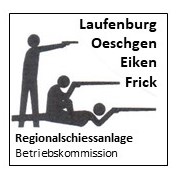 MieterName:Vorname:Anlass:Anzahl Personen:Datum:Zeit:Voraussichtliche Dauer:Adresse:e-mail:Tel:senden an:  marcello.buser@bluewin.ch